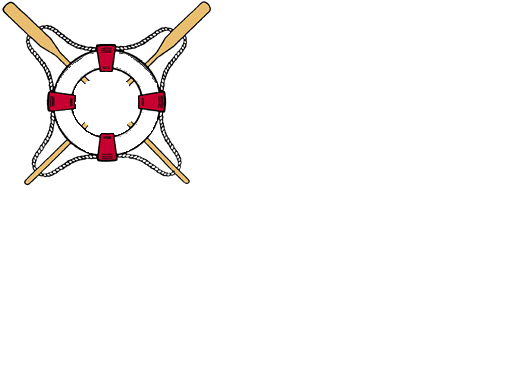 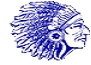 January 17, 2020Greetings!The Manasquan Beach Department is embarking on a new initiative where pre- purchased beach badges will be made available for pick up during the off season. An announcement will be made soon in regards to the location, times and days of the week 2020 pre-purchased Manasquan beach badges and parking passes made in December,2019 can be claimed. Off season purchases of 2020 beach badges will be made by way of Community Pass. Once a customer has placed their order and the order has been fulfilled an email will be sent advising the customer that their order is ready for pickup. 2020 beach badge ONLY purchases cannot be made at this time however the Beach Department expects pre-season sales to resume around March 1, 2020. Parking passes will be available for purchase beginning with our Spring sales (see below).The Manasquan Beach Department is confident that this new initiative which offers more opportunity to pick up pre purchased badges/parking passes as well as new purchases will reduce waiting time when the 2020 season kicks off on Saturday of Memorial Day weekend.The beach department staff is also working hard to streamline the process for our upcoming Spring sales where we hope to greatly reduce wait time. Dates for spring sales will be announced sometime in February. 500 season parking passes will be available for purchase at our Spring sales. Our December allotment is sold out.An email via Community Pass will be sent to all account holders advising of the locations, dates and times of the Spring sale. The Beach Department will also announce sale dates by way of the borough website (www.manasquan-nj.gov) and through the Coast Star. Please call Beach/Recreation Superintendent Erik Ertle at #732-223-0544 extension 452 or email at eertle@manasquan-nj.gov with any questions.Summer is right around the corner!Manasquan Beach Department